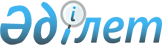 Об объектах и видах общественных работ для использования труда осужденных, привлеченных к общественным работам
					
			Утративший силу
			
			
		
					Постановление акимата города Темиртау Карагандинской области от 7 февраля 2013 года N 6/4. Зарегистрировано Департаментом юстиции Карагандинской области 15 марта 2013 года N 2231. Утратило силу постановлением акимата города Темиртау Карагандинской области от 5 февраля 2015 года N 5/26      Сноска. Утратило силу постановлением акимата города Темиртау Карагандинской области от 05.02.2015 N 5/26.

      На основании пункта 1 статьи 42 Уголовного кодекса Республики Казахстан от 16 июля 1997 года, пункта 1 статьи 30 Уголовно-исполнительного кодекса Республики Казахстан от 13 декабря 1997 года и пункта 2 статьи 31 Закона Республики Казахстан от 23 января 2001 года "О местном государственном управлении и самоуправлении в Республике Казахстан", акимат города Темиртау ПОСТАНОВЛЯЕТ:



      1. Определить объекты и виды общественных работ для использования труда осужденных, привлеченных к общественным работам, согласно приложению.



      2. Признать утратившим силу постановление акимата города Темиртау от 12 января 2012 года N 2/1 "Об объектах и видах общественных работ для использования труда осужденных, привлеченных к общественным работам" (зарегистрировано в Реестре государственной регистрации нормативных правовых актов под N 8-3-132, опубликовано 3 марта 2012 года в газете "Теміртау" N 3, 2 марта 2012 года в газете "Новый Теміртау" N 9).



      3. Контроль за исполнением данного постановления возложить на заместителя акима города Шолпан Мухитовну Мырзахасимову.



      4. Настоящее постановление вводится в действие по истечении десяти календарных дней после дня его первого официального опубликования.      Аким города                                Н. Султанов      СОГЛАСОВАНО      Начальник государственного

      учреждения "Уголовно-исполнительная

      инспекция города Темиртау"

      М. Ахметова

      06.02.2013 года

Приложение

к постановлению акимата

города Темиртау

от 7 февраля 2013 года

N 6/4 

Перечень объектов и видов общественных работ для использования труда осужденных, привлеченных к общественным работам
					© 2012. РГП на ПХВ «Институт законодательства и правовой информации Республики Казахстан» Министерства юстиции Республики Казахстан
				N п/пНаименование предприятияЮридический адресВиды работ1Коммунальное государственное предприятие "Шарапат"город Темиртау, Бульвар Независимости, 2уборка территории2Коммунальное государственное казенное предприятие "Городской парк культуры и отдыха"город Темиртау, проспект Республики, 13 Ауборка территории3Коммунальное государственное казенное предприятие "Спортивный клуб Темиртау"город Темиртау, проспект Республики, 34 Ауборка территории4Товарищество с ограниченной ответственностью "Теміртау-қызмет"город Темиртау, улица Карагандинское шоссе, 24-1уборка территории5Коммунальное государственное казенное предприятие "Культурно-досуговый центр "Актау"поселок Актау, улица Карла Маркса, 5уборка территории